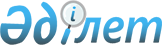 Об утверждении Правил определения экономического эффекта от бюджетных субсидийПриказ Министра культуры и спорта Республики Казахстан от 1 марта 2022 года № 62. Зарегистрирован в Министерстве юстиции Республики Казахстан 2 марта 2022 года № 26988
      В соответствии с подпунктом 1-1) пункта 6 статьи 67 Бюджетного кодекса Республики Казахстан ПРИКАЗЫВАЮ:
      1. Утвердить прилагаемые Правила определения экономического эффекта от бюджетных субсидий.
      2. Департаменту экономики и финансов Министерства культуры и спорта Республики Казахстан в установленном законодательством порядке обеспечить:
      1) государственную регистрацию настоящего приказа в Министерстве юстиции Республики Казахстан;
      2) размещение настоящего приказа на интернет–ресурсе Министерства культуры и спорта Республики Казахстан;
      3) в течение двух рабочих дней после исполнения мероприятий, предусмотренных настоящим приказом, представление в Департамент юридической службы Министерства культуры и спорта Республики Казахстан сведений об исполнении мероприятий.
      3. Контроль за исполнением настоящего приказа возложить на курирующего вице-министра культуры и спорта Республики Казахстан.
      4. Настоящий приказ вводится в действие по истечении десяти календарных дней после дня его первого официального опубликования.
      "СОГЛАСОВАН"Министерство финансовРеспублики Казахстан Правила определения экономического эффекта от бюджетных субсидий Глава 1. Общие положения
      1. Настоящие Правила определения экономического эффекта от бюджетных субсидий (далее – Правила) разработаны в соответствии с подпунктом 1-1) пункта 6 статьи 67 Бюджетного кодекса Республики Казахстан и определяют порядок определения экономического эффекта от бюджетных субсидий в отношении государственных театров, концертных организаций, музеев и музеев-заповедников (далее – организаций культуры). Глава 2. Порядок определения экономического эффекта от бюджетных субсидий
      2. Условием определения экономического эффекта от бюджетных субсидий является сумма платы за обеспечение общедоступности организаций культуры.
      3. Расчет экономического эффекта от бюджетных субсидий осуществляется по следующей формуле:
      Э ∆ = Р – С, где:
      Э ∆ – экономический эффект;
      Р – расходы по деятельности;
      С – бюджетные субсидий.
      4. Сумма расходов по деятельности определяется путем свода совокупности произведенных расходов организаций культуры.
      5. Сумма бюджетных субсидий определяется путем формирования бюджетной заявки на соответствующий период (календарный год) в процентном соотношении.
      6. Экономический эффект от бюджетных субсидий является положительным в случае если сумма платы за обеспечение общедоступности организаций культуры превышают их плановые расходы.
      7. Экономический эффект от бюджетных субсидий является отрицательным в случае, если сумма платы за обеспечение общедоступности организаций культуры ниже их плановых расходов.
      8. Экономический эффект от бюджетных субсидий формируется в виде налогов из фонда оплаты труда работников организаций культуры.
					© 2012. РГП на ПХВ «Институт законодательства и правовой информации Республики Казахстан» Министерства юстиции Республики Казахстан
				
      Министр культуры и спортаРеспублики Казахстан 

Д. Абаев
Утверждены приказом
Министр культуры и спорта
Республики Казахстан
от 1 марта 2022 года № 62